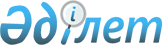 Түрксіб ауданы әкімі аппаратының "Б" корпусы мемлекеттік әкімшілік 
қызметшілерінің қызметін жыл сайынғы бағалау әдістемесін бекіту туралы
					
			Күшін жойған
			
			
		
					Алматы қаласы Түрксіб ауданы әкімінің 2015 жылғы 28 мамырдағы № 03 шешімі. Алматы қаласы Әділет департаментінде 2015 жылы 18 маусымда № 1174 болып тіркелді. Күші жойылды - Алматы қаласы Түрксіб ауданы әкімінің 2016 жылғы 09 наурыздағы № 01 шешімімен      Ескерту. Күші жойылды - Алматы қаласы Түрксіб ауданы әкімінің 09.03.2016 № 01 шешімімен (алғашқы ресми жарияланған күнінен кейін күнтізбелік он күн өткен соң қолданысқа енгізіледі).

      Қазақстан Республикасының 1999 жылғы 23 шілдедегі «Мемлекеттік қызмет туралы» Заңының 16 бабының 1 тармағына, Қазақстан Республикасының 2001 жылғы 23 қаңтардағы «Қазақстан Республикасындағы жергілікті мемлекеттік басқару және өзін-өзі басқару туралы» Заңына, Қазақстан Республикасы Президентінің 2000 жылғы 21 қаңтардағы №327 «Мемлекеттік әкімшілік қызметшілердің қызметіне жыл сайынғы бағалау жүргізу және оларды аттестаттаудан өткізу қағидаларын бекіту туралы» Жарлығына, Қазақстан Республикасы Мемлекеттік қызмет істері және сыбайлас жемқорлыққа қарсы іс-қимыл агенттігі төрағасының 2014 жылғы 29 желтоқсандағы № 86 бұйрығымен бекітілген «Б» корпусы мемлекеттік әкімшілік қызметшілерінің қызметін жыл сайынғы бағалаудың үлгілік әдістемесінің 2 тармағына сәйкес, Алматы қаласы Түрксіб ауданының әкімі ШЕШТІ:



      1. Қоса беріліп отырған «Б» корпусы мемлекеттік әкімшілік қызметшілерінің қызметін жыл сайынғы бағалау әдістемесі бекітілсін.



      2. Түрксіб ауданы әкімі аппараты осы шешімді интернет-ресурста орналастыруды қамтамасыз етсін.



      3. Осы шешімнің орындалуын бақылау Түрксіб ауданы әкімі аппаратының басшысы Б. Қарсақбаеваға жүктелсін.



      4. Осы шешім әділет органдарында мемлекеттік тіркелген күннен бастап күшіне енеді және ол алғаш ресми жарияланғаннан кейін күнтізбелік он күн өткен соң қолданысқа енгізіледі.      Аудан әкімі                                 В.Устюгов      Енгізген

      Аудан әкімі аппараты персоналын басқару

      қызметінің (кадр қызметі) басшысы        Б. Ұзақбаева      КЕЛІСІЛДІ:

      Аудан әкімі аппаратының басшысы         Б.Қарсақбаева      Мемлекеттік-құқықтық бөлімінің басшысы    Ф. СтепановТүрксіб ауданы әкімінің

2015 жылғы 28 мамырдағы

№ 03 шешіміне

№1 қосымша 

Түрксіб ауданы әкімі аппаратының «Б» корпусы

мемлекеттік әкімшілік қызметшілерінің

қызметін жыл сайынғы бағалау әдістемесі 

1. Жалпы ережелер

      1. Алматы қаласы Түрксіб ауданы әкімі аппаратының қызметшілерінің қызметін жыл сайынғы бағалау (бұдан әрі – бағалау) олардың жұмыс тиімділігі мен сапасын айқындау үшін жүргізіледі.



      2. Бағалау мемлекеттік әкімшілік қызметте болған әрбір жыл өткен сайын, көрсетілген мерзім басталған күннен бастап үш айдан кешіктірілмей, бірақ осы лауазымға орналасқан күннен бастап алты айдан ерте емес мерзiмде жүргізіледі.



      3. Қызметшілерді бағалау мыналардан:



      1) қызметшінің тікелей басшысының бағалауы;



      2) айналмалы бағалаудан (қызметшінің қарамағындағы немесе оның әріптестерінің бағалауынан) тұрады.

      Қызметшінің тікелей басшысы оның лауазымдық нұсқаулығына сәйкес өзі бағынатын тұлға болып табылады.



      4. Бағалау нәтижелері бойынша қызметшілер қызметіндегі кемшіліктерді жою бойынша ұсыныстар әзірленеді, олардың қызметіндегі жақсартуды қажет ететін бағыттар айқындалады, қызметшілерді қызмет бабы бойынша ілгерілету және тағылымдамадан өткізу жөнінде ұсыныстар әзірленеді.



      5. Қызметшінің соңғы үш жыл бойы екі «қанағаттанарлықсыз» деген баға алуы, оны аттестаттаудан өткізуге негіз болып табылады.

      Аттестаттаудан өткізу туралы шешім қабылдау кезінде алдыңғы аттестаттаудан өткізуге негіз болған бағалау нәтижелері ескерілмейді.



      6. «Қанағаттанарлықсыз» деген баға алған қызметші мемлекеттік әкімшілік лауазымдарға алғаш қабылданған тұлғаларға тәлімгер ретінде бекітілмейді.



      7. Қызметшінің қорытынды бағасын тұрақты жұмыс істейтін Бағалау жөніндегі комиссия (бұдан әрі – Комиссия) бекітеді, оны қызметшіні лауазымға тағайындау және лауазымынан босату құқығы бар адам құрады.



      8. Комиссия кемінде үш мүшеден, соның ішінде төрағадан тұрады.



      9. Дауыс беру қорытындысы Комиссия мүшелерінің көпшілік дауысымен айқындалады. Дауыс саны тең болған жағдайда, комиссия төрағасының дауысы шешуші болып табылады.

      Аппарат басшысы Комиссия төрағасы болып табылады.

      Комиссия хатшысы мемлекеттік органның персоналды басқару қызметінің (кадр қызметінің) (бұдан әрі – персоналды басқару қызметі) қызметкері болып табылады. Комиссия хатшысы дауыс беруге қатыспайды.

      Егер Комиссия құрамына оған қатысты бағалау жүргізілетін қызметшінің тікелей басшысы, сондай-ақ осы Әдістеменің 3 тармағының 2) тармақшасында көрсетілген қызметшілер кіретін болса, олар осы қызметшіге қатысты дауыс беруге және шешім қабылдауға қатыспайды. 

2. Бағалау жүргізуге дайындық

      10. Персоналды басқару қызметі Комиссия төрағасының келісімі бойынша бағалауды өткізу кестесін әзірлейді.

      Персоналды басқару қызметі бағалау өткізуге дейін бір айдан кешіктірмей бағаланатын қызметшіге, сондай-ақ осы Әдістеменің 3 тармағында көрсетілген тұлғаларға бағалау жүргізілетіні туралы хабарлайды және оларға толтыру үшін бағалау парағын жібереді. 

3. Тікелей басшының бағалауы

      11. Тікелей басшы осы Әдістеменің 1 қосымшасына сәйкес нысан бойынша тікелей басшысының бағалау парағын персоналды басқару қызметінен алған күннен бастап үш жұмыс күні ішінде толтырады, қызметшіні толтырылған бағалау парағымен таныстырады және екі жұмыс күні ішінде толтырылған бағалау парағын персоналды басқару қызметіне қайтарады.

      Қызметшіні толтырылған бағалау парағымен таныстыру жазбаша немесе электронды нысанда жүргізіледі.

      Қызметшінің танысудан бас тартуы құжаттарды Комиссия отырысына жіберуге кедергі бола алмайды. Бұл жағдайда персоналды басқару қызметiнiң қызметкерi және тікелей басшы танысудан бас тарту туралы еркін нұсқада акт жасайды. 

4. Айналмалы бағалау

      12. Айналмалы бағалау қызметшінің қарамағындағы адамдардың, ал қарамағындағы адамдар болмаған жағдайда – қызметші жұмыс істейтін құрылымдық бөлімшеде лауазымды атқаратын адамдардың (олар болған жағдайда) бағалауын білдіреді.

      Мұндай адамдардың тізімін (үш адамнан аспайтын) қызметшінің лауазымдық міндеттері және қызметтік өзара әрекеттестігіне қарай персоналды басқару қызметі бағалау жүргізілгенге дейін бір айдан кешіктірмей анықтайды.



      13. Осы Әдістеменің 12 тармағында көрсетілген тұлғалар осы Әдістеменің 2 қосымшасына сәйкес нысанда айналмалы бағалау парағын толтырады.



      14. Осы Әдістеменің 12 тармағында көрсетілген тұлғалардың толтырған бағалау парағы оларды алған күннен бастап екі жұмыс күні ішінде персоналды басқару қызметіне жіберіледі.



      15. Персоналды басқару қызметі осы Әдістеменің 12 тармағында көрсетілген тұлғалардың орта бағасын есептейді.



      16. Осы Әдістеменің 12 тармағында көрсетілген тұлғалардың бағалауы жасырын түрде жүргізіледі. 

5. Қызметшінің қорытынды бағасы

      17. Персоналды басқару қызметі қызметшінің қорытынды бағасын мына формула бойынша Комиссия отырысына дейін бес жұмыс күнінен кешіктірмей есептейді:a = b + c      мұнда a – қызметшінің қорытынды бағасы,

      b – тікелей басшының бағасы,

      c – осы Әдістеменің 12 тармағында көрсетілген тұлғалардың орта бағасы.

      18. Қорытынды баға мына шкала бойынша қойылады:

      21 баллдан төмен – «қанағаттанарлықсыз»,

      22-ден 33 балға дейін – «қанағаттанарлық»,

      33 балдан жоғары – «тиімді». 

6. Комиссияның бағалау нәтижелерін қарауы

      19. Персоналды басқару қызметі Комиссия төрағасымен келісілген кестеге сәйкес бағалау нәтижелерін қарау бойынша Комиссияның отырысын өткізуді қамтамасыз етеді.

      Персоналды басқару қызметі Комиссияның отырысына мына құжаттарды:

      1) толтырылған тікелей басшының бағалау парағын;

      2) толтырылған айналмалы бағалау парағын;

      3) қызметшінің лауазымдық нұсқаулығын;

      4) осы Әдістеменің 3 қосымшасына сәйкес нысан бойынша қорытынды баға көрсетілген Комиссия отырысы хаттамасының жобасын тапсырады.



      20. Комиссия бағалау нәтижелерін қарастырады және мына шешімдердің бірін шығарады:

      1) бағалау нәтижелерін бекітеді;

      2) бағалау нәтижелерін қайта қарайды.

      Бағалау нәтижелерін қайта қарау туралы шешім қабылдаған жағдайда Комиссия хаттамада тиісті қысқаша түсіндірмемен келесі жағдайларда бағаны түзетеді:

      1) егер қызметшінің қызмет тиімділігі бағалау нәтижесінен көп болса, бұл ретте қызметшінің қызмет нәтижесіне құжаттамалық растау беріледі;

      2) қызметшінің бағалау нәтижесін санауда қате жіберілсе.

      Бұл ретте қызметшінің бағасын төмендетуге жол берілмейді.



      21. Персоналды басқару қызметі бағалау нәтижелерімен ол аяқталған соң бес жұмыс күні ішінде қызметшіні таныстырады.

      Қызметшіні бағалау нәтижелерімен таныстыру жазбаша немесе электронды нысанда жүргізіледі.

      Қызметшінің танысудан бас тартуы бағалау нәтижелерін оның қызметтік тізіміне енгізуге кедергі бола алмайды. Бұл жағдайда персоналды басқару қызметiнiң қызметкерi танысудан бас тарту туралы еркін нұсқада акт жасайды.



      22. Осы Әдістеменің 19 тармағында көрсетілген құжаттар, сондай-ақ комиссия отырысының қол қойылған хаттамасы персоналды басқару қызметінде сақталады. 

7. Бағалау нәтижелеріне шағымдану

      23. Комиссия шешіміне қызметшінің Қазақстан Республикасы Мемлекеттік қызмет істері және сыбайлас жемқорлыққа қарсы іс-қимыл агенттігінің Алматы қаласы бойынша департаментіне (бұдан әрі - Департамент) шағымдануы шешім шыққан күннен бастап он жұмыс күні ішінде жүзеге асырылады.



      24. Департамент қызметшіден шағым түскен күнінен бастап он жұмыс күні ішінде шағымды қарайды және бұзушылықтар анықталған жағдайда, мемлекеттік органға Комиссия шешімінің күшін жою туралы ұсыныс жасайды.



      25. Қабылданған шешім туралы ақпаратты мемлекеттік орган екі апта ішінде Департаментке береді.

«Б» корпусы мемлекеттік

әкімшілік қызметшілерінің

қызметін жыл сайынғы

бағалау әдістемесіне

1 қосымшанысан Тікелей басшысының бағалау парағыБағаланатын қызметшінің Т.А.Ә. (бар болған жағдайда):____________

Бағаланатын қызметшінің лауазымы:________________________________

«Б» корпусы мемлекеттік

әкімшілік қызметшілерінің

қызметін жыл сайынғы

бағалау әдістемесіне

2 қосымшанысан Айналмалы бағалау парағыБағаланатын қызметшінің Т.А.Ә. (бар болған жағдайда):___________________________________________

Бағаланатын қызметшінің лауазымы:

_____________________________________________________

«Б» корпусы мемлекеттік

әкімшілік қызметшілерінің

қызметін жыл сайынғы

бағалау әдістемесіне

3 қосымшанысан Бағалау жөніндегі комиссия отырысының хаттамасы

_____________________________________________________

(мемлекеттік орган атауы)Комиссия қорытындысы:

______________________________________________________________

______________________________________________________________

______________________________________________________________Тексерген:

Комиссия хатшысы:_____________________Күні:______________________

                 (Т.А.Ә., қолы)Комиссия төрағасы:____________________Күні:______________________

                 (Т.А.Ә., қолы)Комиссия мүшесі:______________________Күні:______________________

                 (Т.А.Ә., қолы)
					© 2012. Қазақстан Республикасы Әділет министрлігінің «Қазақстан Республикасының Заңнама және құқықтық ақпарат институты» ШЖҚ РМК
				№ р/н
Өлшемдер
Көрсеткіштің мәні 
Баға (балл)
1.Бастамашылығы2-ден 5-ке дейін2.Лауазымды міндеттерін орындау сапасы2-ден 8-ге дейін3.Әрекеттестікке икемділігі2-ден 5-ке дейін4.Қызметтік этиканы сақтауы2-ден 5-ке дейінБАРЛЫҒЫ (барлық бағалардың бағасы):БАРЛЫҒЫ (барлық бағалардың бағасы):Таныстым:

Қызметші

Т.А.Ә. (бар болған жағдайда) ____________________________

күні________________________

қолы_______________________ 

Тікелей басшы

Т.А.Ә. (бар болған жағдайда)

______________________________

күні__________________________

қолы__________________________№

р/н
Өлшемдер
Көрсеткіш-

тің мәні (саны)
Баға

(балл)
Бағынышты адам
1.Жұмысты жоспарлай алу қабілеті2-ден 5-ке дейін2.Жұмысқа ынталандыру қабілеті2-ден 5-ке дейін3.Қызметтік этиканы сақтауы2-ден 5-ке дейінБарлығы (барлық бағалардың бағасы)Әріптесі
1.Топта жұмыс істей алу қабілеті2-ден 5-ке дейін2.Қызметтік этиканы сақтауы2-ден 5-ке дейін3.Лауазымды міндеттерді орындау сапасы2-ден 5-ке дейінБарлығы (барлық бағалардың бағасы)№

р/нҚызметшінің Т.А.Ә.

(бар болған жағдайда)Тікелей басшының бағасыАйналмалы бағаҚорытынды баға1…